Pinnacle Winds presents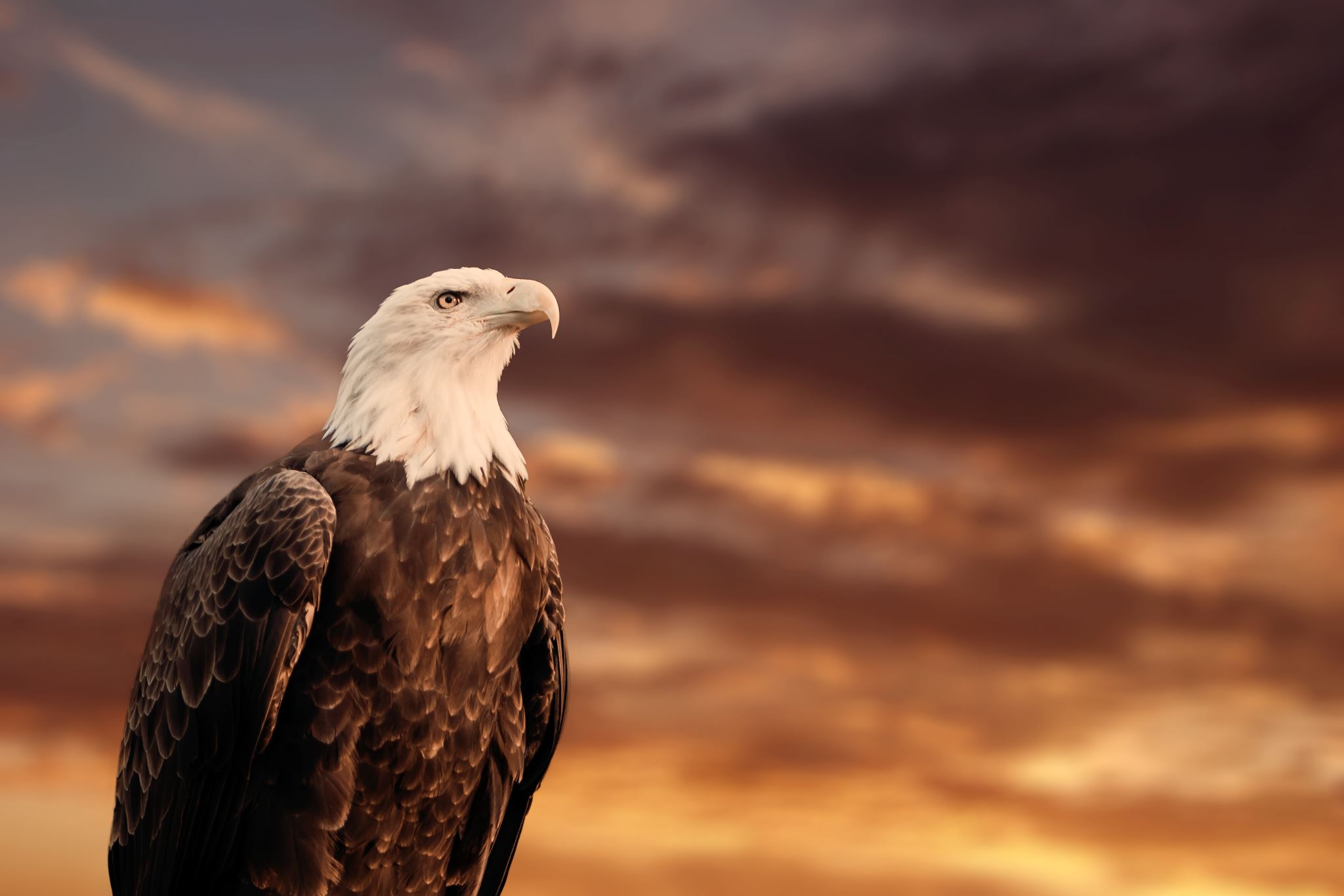 CONCERT #2 A Season of Symphonies: For the HeroesJune 26, 2022, at 2:00 pmOak Park High SchoolFeaturingDr. John C. Carmichael, ConductorStephen Pratt, Co-ConductorWith the following musical selections and more:A Lincoln Portrait by Aaron CoplandHank Rector, NarratorA West Point Symphony by Morton GouldVariations on America by Charles IvesTickets: $20.00 for adults, $10.00 for seniors/studentsAvailable at the door